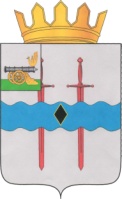 АДМИНИСТРАЦИЯ МУНИЦИПАЛЬНОГО ОБРАЗОВАНИЯ«КАРДЫМОВСКИЙ РАЙОН» СМОЛЕНСКОЙ ОБЛАСТИП О С Т А Н О В Л Е Н И Еот 31.01.2023      № 00048Администрация муниципального образования «Кардымовский район» Смоленской областипостановляет:Внести в муниципальную программу «Поддержка развития общественных объединений в муниципальном образовании «Кардымовский район» Смоленской области», утвержденную постановлением Администрации муниципального образования «Кардымовский район» Смоленской области от 22.03.2022 № 00168 «Об утверждении муниципальной программы «Поддержка развития общественных объединений в муниципальном образовании «Кардымовский район» Смоленской области» (далее – программа) следующие изменения:В паспорте программы позицию «Объемы финансового обеспечения муниципальной программы» изложить в следующей редакции:Раздел «Финансовое обеспечение муниципальной программы» изложить в следующей редакцииРаздел 5 «Сведения о финансировании структурных элементов муниципальной программы» изложить в следующей редакции:Настоящее постановление разместить на официальном сайте Администрации муниципального образования «Кардымовский район» Смоленской области в информационно – телекоммуникационной сети «Интернет».                                                                Визы:Заместитель Главы муниципального образования «Кардымовский район» Смоленской областиЛевченкова Марина Владимировна                             ____________             ___________                                                                                            (подпись)                        (дата)      Заместитель Главы муниципального образования «Кардымовский район» Смоленской областиИгнатенкова Наталья Валерьевна                              ____________             ___________                                                                                            (подпись)                        (дата)      Начальник отдела экономики, инвестиций, имущественных отношений Администрации муниципального  образования «Кардымовский район»Смоленской области Языкова Анжела Викторовна                                       ____________              ____________                                                                                                (подпись)                        (дата)      Начальник Финансового управления Администрации «Кардымовский район»  Смоленской областиТолмачева Татьяна Петровна                                         ____________             ___________                                                                                                 (подпись)                    (дата)      Начальник отдела правовой работы и делопроизводства Администрации муниципального  образования «Кардымовский район»Смоленской областиМартынов Владимир Вячеславович                               ____________          ____________                                                                                                 (подпись)                    (дата)О внесении изменений в муниципальную программу «Поддержка развития общественных объединений в муниципальном образовании «Кардымовский район» Смоленской области», утвержденную постановлением Администрации муниципального образования «Кардымовский район» Смоленской области от 22.03.2022 № 00168Объемы финансового обеспечения муниципальной программыОбщий объем финансирования Программы за счет средств бюджета муниципального образования «Кардымовский район» Смоленской области (далее также - районный бюджет) составит  1 553,6 тыс. рублей, из них: 2022 год – 250,6 тыс. рублей, из них:- средства районного бюджета – 250,6 тыс. рублей; 2023 год – 260,6 тыс. рублей, из них:- средства районного бюджета – 260,6 тыс. рублей; 2024 год – 260,6 тыс. рублей, из них:- средства районного бюджета – 260,6 тыс. рублей; 2025 год – 260,6 тыс. рублей, из них:- средства районного бюджета – 260,6 тыс. рублей; 2026 год – 260,6 тыс. рублей, из них:- средства районного бюджета – 260,6 тыс. рублей; 2027 год – 260,6 тыс. рублей, из них:- средства районного бюджета – 260,6 тыс. рублей.Источник финансового обеспеченияОбъем финансового обеспечения по годам реализации (руб.)Объем финансового обеспечения по годам реализации (руб.)Объем финансового обеспечения по годам реализации (руб.)Объем финансового обеспечения по годам реализации (руб.)Объем финансового обеспечения по годам реализации (руб.)Объем финансового обеспечения по годам реализации (руб.)Объем финансового обеспечения по годам реализации (руб.)Источник финансового обеспечениявсего2022год2023год2024  год2025 год2026 год2027 год12345678В целом по муниципальной программе, в том числе:1 553,6250,6260,6260,6260,6260,6260,6средства районного бюджета1 553,6250,6260,6260,6260,6260,6260,6№ п/пНаименованиеУчастник муниципальной программыИсточник финансового обеспеченияОбъем средств на реализацию муниципальной программы на очередной финансовый год и плановый период (тыс. рублей)Объем средств на реализацию муниципальной программы на очередной финансовый год и плановый период (тыс. рублей)Объем средств на реализацию муниципальной программы на очередной финансовый год и плановый период (тыс. рублей)Объем средств на реализацию муниципальной программы на очередной финансовый год и плановый период (тыс. рублей)Объем средств на реализацию муниципальной программы на очередной финансовый год и плановый период (тыс. рублей)Объем средств на реализацию муниципальной программы на очередной финансовый год и плановый период (тыс. рублей)Объем средств на реализацию муниципальной программы на очередной финансовый год и плановый период (тыс. рублей)Объем средств на реализацию муниципальной программы на очередной финансовый год и плановый период (тыс. рублей)Объем средств на реализацию муниципальной программы на очередной финансовый год и плановый период (тыс. рублей)Объем средств на реализацию муниципальной программы на очередной финансовый год и плановый период (тыс. рублей)Объем средств на реализацию муниципальной программы на очередной финансовый год и плановый период (тыс. рублей)Объем средств на реализацию муниципальной программы на очередной финансовый год и плановый период (тыс. рублей)Объем средств на реализацию муниципальной программы на очередной финансовый год и плановый период (тыс. рублей)Объем средств на реализацию муниципальной программы на очередной финансовый год и плановый период (тыс. рублей)№ п/пНаименованиеУчастник муниципальной программыИсточник финансового обеспеченияВсегоВсего2022 год2022 год2023 год2023 год2024 год2024 год2025 год2025 год2026 год2026 год2027 год2027 год1. Региональный проект 1. Региональный проект 1. Региональный проект 1. Региональный проект 1. Региональный проект 1. Региональный проект 1. Региональный проект 1. Региональный проект 1. Региональный проект 1. Региональный проект 1. Региональный проект 1. Региональный проект 1. Региональный проект 1. Региональный проект 1. Региональный проект 1. Региональный проект 1. Региональный проект 1. Региональный проект Финансирование по региональным проектам не предусмотрено.Финансирование по региональным проектам не предусмотрено.Финансирование по региональным проектам не предусмотрено.Финансирование по региональным проектам не предусмотрено.Финансирование по региональным проектам не предусмотрено.Финансирование по региональным проектам не предусмотрено.Финансирование по региональным проектам не предусмотрено.Финансирование по региональным проектам не предусмотрено.Финансирование по региональным проектам не предусмотрено.Финансирование по региональным проектам не предусмотрено.Финансирование по региональным проектам не предусмотрено.Финансирование по региональным проектам не предусмотрено.Финансирование по региональным проектам не предусмотрено.Финансирование по региональным проектам не предусмотрено.Финансирование по региональным проектам не предусмотрено.Финансирование по региональным проектам не предусмотрено.Финансирование по региональным проектам не предусмотрено.Финансирование по региональным проектам не предусмотрено.2. Ведомственный проект 2. Ведомственный проект 2. Ведомственный проект 2. Ведомственный проект 2. Ведомственный проект 2. Ведомственный проект 2. Ведомственный проект 2. Ведомственный проект 2. Ведомственный проект 2. Ведомственный проект 2. Ведомственный проект 2. Ведомственный проект 2. Ведомственный проект 2. Ведомственный проект 2. Ведомственный проект 2. Ведомственный проект 2. Ведомственный проект 2. Ведомственный проект Финансирование по  ведомственным проектам не предусмотрено.Финансирование по  ведомственным проектам не предусмотрено.Финансирование по  ведомственным проектам не предусмотрено.Финансирование по  ведомственным проектам не предусмотрено.Финансирование по  ведомственным проектам не предусмотрено.Финансирование по  ведомственным проектам не предусмотрено.Финансирование по  ведомственным проектам не предусмотрено.Финансирование по  ведомственным проектам не предусмотрено.Финансирование по  ведомственным проектам не предусмотрено.Финансирование по  ведомственным проектам не предусмотрено.Финансирование по  ведомственным проектам не предусмотрено.Финансирование по  ведомственным проектам не предусмотрено.Финансирование по  ведомственным проектам не предусмотрено.Финансирование по  ведомственным проектам не предусмотрено.Финансирование по  ведомственным проектам не предусмотрено.Финансирование по  ведомственным проектам не предусмотрено.Финансирование по  ведомственным проектам не предусмотрено.Финансирование по  ведомственным проектам не предусмотрено.3. Комплекс процессных мероприятий «Предоставление поддержки социально ориентированным некоммерческим организациям муниципального образования «Кардымовский район» Смоленской области»3. Комплекс процессных мероприятий «Предоставление поддержки социально ориентированным некоммерческим организациям муниципального образования «Кардымовский район» Смоленской области»3. Комплекс процессных мероприятий «Предоставление поддержки социально ориентированным некоммерческим организациям муниципального образования «Кардымовский район» Смоленской области»3. Комплекс процессных мероприятий «Предоставление поддержки социально ориентированным некоммерческим организациям муниципального образования «Кардымовский район» Смоленской области»3. Комплекс процессных мероприятий «Предоставление поддержки социально ориентированным некоммерческим организациям муниципального образования «Кардымовский район» Смоленской области»3. Комплекс процессных мероприятий «Предоставление поддержки социально ориентированным некоммерческим организациям муниципального образования «Кардымовский район» Смоленской области»3. Комплекс процессных мероприятий «Предоставление поддержки социально ориентированным некоммерческим организациям муниципального образования «Кардымовский район» Смоленской области»3. Комплекс процессных мероприятий «Предоставление поддержки социально ориентированным некоммерческим организациям муниципального образования «Кардымовский район» Смоленской области»3. Комплекс процессных мероприятий «Предоставление поддержки социально ориентированным некоммерческим организациям муниципального образования «Кардымовский район» Смоленской области»3. Комплекс процессных мероприятий «Предоставление поддержки социально ориентированным некоммерческим организациям муниципального образования «Кардымовский район» Смоленской области»3. Комплекс процессных мероприятий «Предоставление поддержки социально ориентированным некоммерческим организациям муниципального образования «Кардымовский район» Смоленской области»3. Комплекс процессных мероприятий «Предоставление поддержки социально ориентированным некоммерческим организациям муниципального образования «Кардымовский район» Смоленской области»3. Комплекс процессных мероприятий «Предоставление поддержки социально ориентированным некоммерческим организациям муниципального образования «Кардымовский район» Смоленской области»3. Комплекс процессных мероприятий «Предоставление поддержки социально ориентированным некоммерческим организациям муниципального образования «Кардымовский район» Смоленской области»3. Комплекс процессных мероприятий «Предоставление поддержки социально ориентированным некоммерческим организациям муниципального образования «Кардымовский район» Смоленской области»3. Комплекс процессных мероприятий «Предоставление поддержки социально ориентированным некоммерческим организациям муниципального образования «Кардымовский район» Смоленской области»3. Комплекс процессных мероприятий «Предоставление поддержки социально ориентированным некоммерческим организациям муниципального образования «Кардымовский район» Смоленской области»3. Комплекс процессных мероприятий «Предоставление поддержки социально ориентированным некоммерческим организациям муниципального образования «Кардымовский район» Смоленской области»3.1.Предоставление субсидии на поддержку деятельности общественной организации Кардымовского районного общества инвалидовСектор социальной политики Администрации муниципального образования «Кардымовский район» Смоленской областиРайонный бюджетРайонный бюджет856,1856,1138,1138,1143,6143,6143,6143,6143,6143,6143,6143,6143,63.2.Предоставление субсидии на поддержку деятельности Кардымовской районной общественной организации ветеранов (пенсионеров) войны, труда, Вооруженных сил и правоохранительных органовСектор социальной политики Администрации муниципального образования «Кардымовский район» Смоленской областиРайонный бюджетРайонный бюджет697,5697,5112,5112,5117,0117,0117,0117,0117,0117,0117,0117,0117,0Итого по комплексу процессных мероприятий:Итого по комплексу процессных мероприятий:Итого по комплексу процессных мероприятий:ВсегоВсего1553,61553,6250,6250,6260,6260,6260,6260,6260,6260,6260,6260,6260,6Итого по комплексу процессных мероприятий:Итого по комплексу процессных мероприятий:Итого по комплексу процессных мероприятий:Средства районного бюджетаСредства районного бюджета1553,61553,6250,6250,6260,6260,6260,6260,6260,6260,6260,6260,6260,6В целом по муниципальной программе, в том числе:В целом по муниципальной программе, в том числе:В целом по муниципальной программе, в том числе:В целом по муниципальной программе, в том числе:В целом по муниципальной программе, в том числе:1553,61553,6250,6250,6260,6260,6260,6260,6260,6260,6260,6260,6260,6средства районного бюджетасредства районного бюджетасредства районного бюджетасредства районного бюджетасредства районного бюджета1553,61553,6250,6250,6260,6260,6260,6260,6260,6260,6260,6260,6260,6Глава муниципального образования «Кардымовский район» Смоленской областиО.М. СмоляковОтп. 1 экз – в делоИсп. менеджер сектора социальной политикиПодтягина Екатерина МихайловнаТел. 8(48167) 4-11-07 Разослать:     на б/н 2 экз - ПодтягинойПо дело про: Н.В. Игнатенковой,ОЭ, ФУ, бухг.Для публикации - сектор инф. техн.